Web-CPDSの利用方法【始め方】・Web-CPDSに新規加入したＩＤでＣＰＤＳシステムにログインをします。・「新規問題集」をクリックします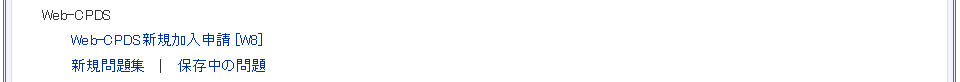 ・問題は以下の専門分野12項目から1分野を選択していただきます。「問題の表示」ボタンを押すと選択した専門分野から10問出題されます。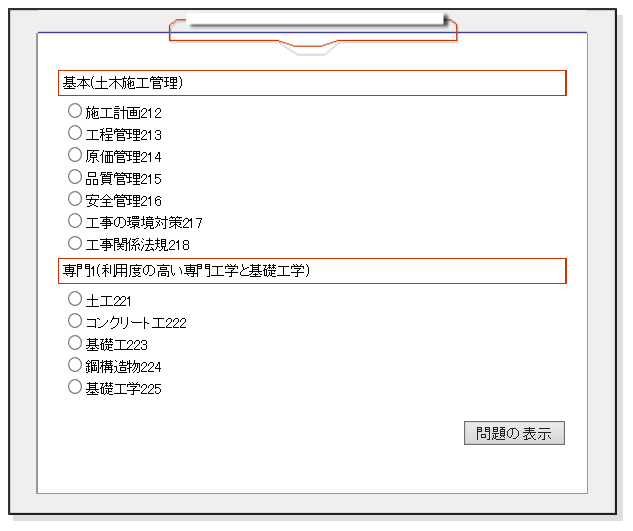 ・選択した分野から10問が出題されます。各設問は全て選択問題（4択）です。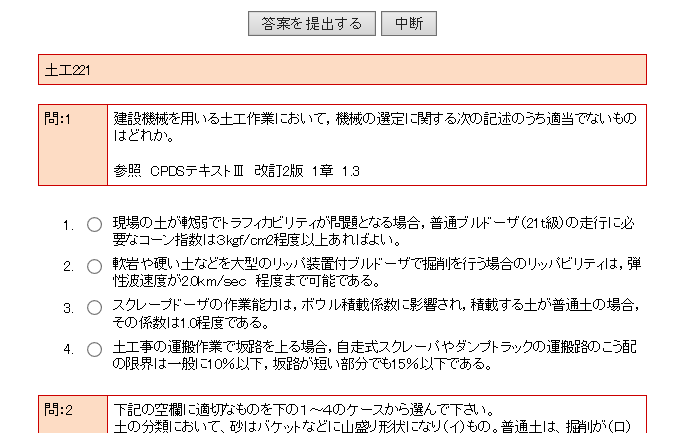 【合否判定】・10問の解答を選択し終えましたら「答案を提出する」ボタンを押します。合否結果と正誤表、問題の解説画面に移動します。合格の場合は、その時点で個人IDへ「1ユニット」が登録されます。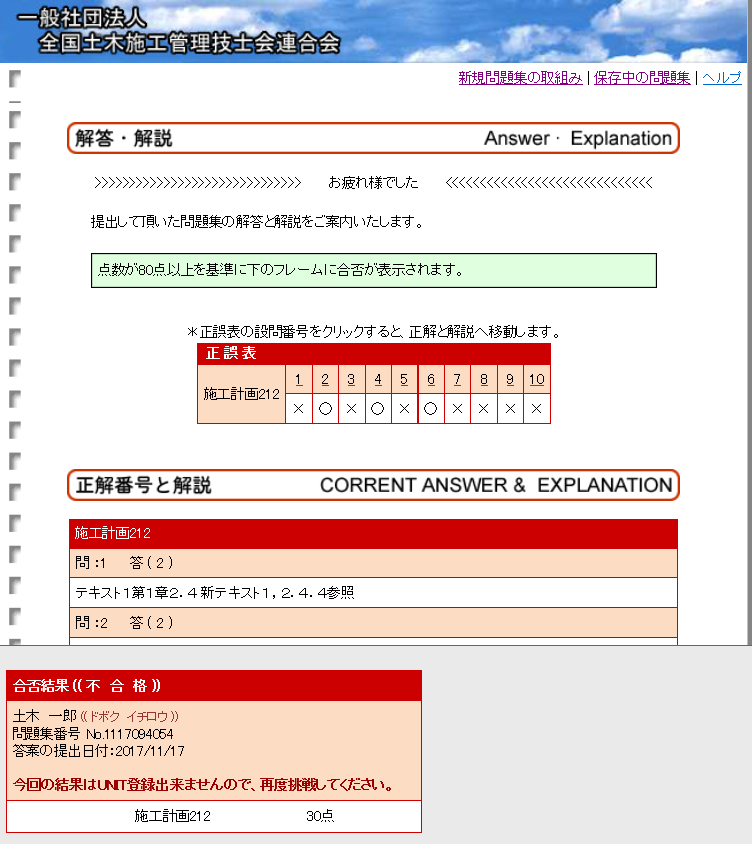 合格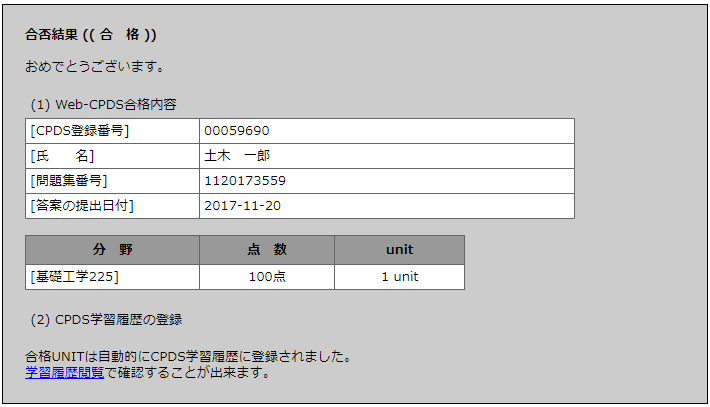 不合格【中断（保存）】・「中断」ボタンを押した場合は、最新の解答を一旦保存します。・「保存中の問題」から再開ができます。メニューボタン「保存中の問題」ページの問題番号をクリックすると、再度問題を表示することができます。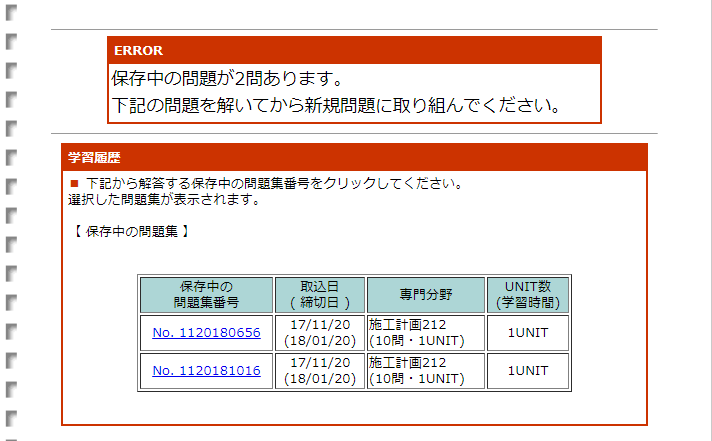 ・問題番号は作成日から2ヶ月間保存されます。・同時保存可能な問題の数は2編までですが、2編になると新規問題はできません。・保存中の問題は再開し、【答案を提出する】ボタンを押すことで削除されます。